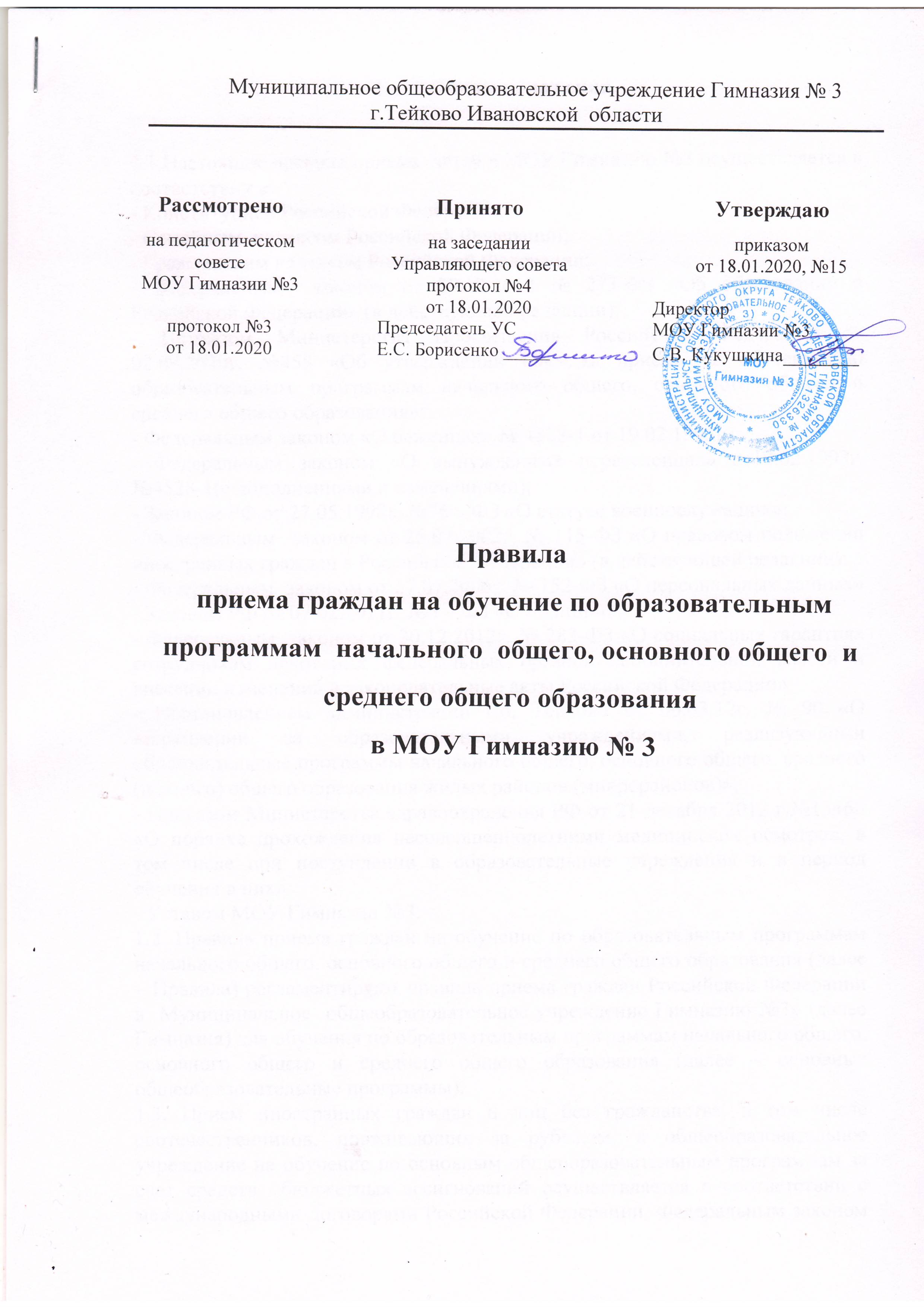 Общие положения.1.1.Настоящие правила приема  детей в МОУ Гимназию №3 осуществляется в соответствии с: - Конституцией Российской Федерации;            - Семейным  кодексом Российской Федерации;                                              - Гражданским кодексом Российской Федерации;                                         - Федеральным  законом от 29.12.2012 № 273-ФЗ «Об образовании в Российской Федерации» (в действующей редакции);    - Приказом Министерства Просвещения Российской Федерации от 02.09.2020г. №458 «Об утверждении Порядка приема на обучение по образовательным программам начального общего, основного общего и среднего общего образования»;          - Федеральным законом «О беженцах» № 4528-1 от 19.02.1993г.;          - Федеральным законом «О вынужденных переселенцах» от19.02.1993г. №4528-1(с дополнениями и изменениями);                 - Законом РФ от 27.05.1998г. №76 – ФЗ «О статусе военнослужащих»;      - Федеральным  законом от 25.07.2002г. № 115-ФЗ «О правовом положении иностранных граждан в Российской Федерации» (в действующей редакции); - Федеральным  законом от 27.07.2006г. № 152-ФЗ «О персональных данных»  - Законом РФ от 07.02.2011г. №3 – ФЗ «О полиции»;      - Федеральным  законом от 30.12.2012г. № 283-ФЗ «О социальных гарантиях сотрудникам некоторых федеральных органов исполнительной власти и внесении изменений в законодательные акты Российской Федерации»  - Постановлением администрации г.о. Тейково от 06.03.12г. № 90 «О закреплении за образовательными учреждениями, реализующими образовательные программы начального общего, основного общего, среднего (полного) общего образования жилых районов (микрорайонов)»;              - Приказом Министерства здравоохранения РФ от 21 декабря 2012 г.№1346н «О порядке прохождения несовершеннолетними медицинских осмотров, в том числе при поступлении в образовательные учреждения и в период обучения в них»;                                - Уставом МОУ Гимназии №3.   1.2. Правила приема граждан на обучение по образовательным программам начального общего, основного общего и среднего общего образования (далее – Правила) регламентируют правила приема граждан Российской Федерации в  Муниципальное  общеобразовательное учреждение Гимназию №3» (далее Гимназия) для обучения по образовательным программам начального общего, основного общего и среднего общего образования (далее – основные общеобразовательные программы).         1.3. Прием иностранных граждан и лиц без гражданства, в том числе соотечественников, проживающих за рубежом, в общеобразовательное учреждение на обучение по основным общеобразовательным программам за счет средств  бюджетных ассигнований осуществляется в соответствии с международными договорами Российской Федерации, Федеральным законом №273- ФЗ от 29.12.2012 года «Об образовании в Российской Федерации» и настоящими правилами.     1.4. Прием на обучение в Гимназию проводится на принципах равных условий приема для всех поступающих, за исключением лиц, которым в соответствии с Федеральным законом №273- ФЗ от 29.12.2012 года «Об образовании в Российской Федерации», предоставлены особые права (преимущества) при приеме на обучение.         2.  Порядок зачисления в общеобразовательную организацию2.1. Гимназия обеспечивает прием на обучение по основным общеобразовательным программам детей, имеющих право на получение общего образования соответствующего уровня и проживающих на территории, за которой закреплена администрацией города Тейково  (далее – закрепленная территория).     2.2. Для закреплённых лиц, не достигших четырнадцати лет  или находящихся  под  опекой,  местом  жительства  признаётся  место  жительства законных  представителей - родителей,  усыновителей или опекунов (пункт 2 статьи 20 Гражданского кодекса РФ). При раздельном  проживании родителей  место жительства закрепленных лиц устанавливается  соглашением  родителей,  при отсутствии  соглашения   спор  между  родителями  разрешается  судом (пункт 3 статьи 65 Семейного кодекса РФ). Регистрация по месту  жительства  закреплённых  лиц,  не  достигших четырнадцати  лет  и  проживающих  вместе  с  родителями (усыновителями, опекунами), осуществляется с выдачей свидетельства о  регистрации  по  месту  жительства  (пункт  28  Правил  регистрации  и снятия граждан РФ с регистрационного учёта по месту пребывания и по  месту  жительства  в  пределах  РФ).                                                                                                     2.3. Закрепленным лицам может быть отказано в приеме только по причине отсутствия свободных мест в учреждении, за исключением случаев, предусмотренных частями 5 и 6 статьи 67 и статьей 88 Федерального закона «Об образовании в Российской Федерации».   2.4. В случае отказа в предоставлении места в учреждении родители (законные представители) для решения вопроса об устройстве детей в другое учреждение обращаются в Отдел образования администрации г. Тейково (далее - Отдел образования).                              2.5. В первоочередном порядке предоставляются места в образовательном учреждении детям, указанным в абзаце втором части 6 статьи 19 Федерального закона от 27.05.1998г. №76-ФЗ «О статусе военнослужащих» по месту жительства их семей.  В первоочередном порядке также предоставляются места в Гимназии по месту жительства независимо от форм собственности детям, указанным в части 6 статьи 46 Федерального закона от 07.02.2011г. №3-Ф3 «О полиции», детям сотрудников внутренних дел, не являющихся сотрудниками полиции, и детям, указанным в части 14 статьи 3 Федерального закона от 30.12.2012г. №283-Ф3 «О социальных гарантиях некоторых федеральных органов исполнительной власти и внесении изменений в законодательные акты Российской Федерации».       2.6. Граждане, пользующиеся преимущественным правом первоочередного зачисления в Гимназию, предъявляют справку (документ) подтверждающую преимущественное право на первоочередное зачисление в соответствии со статьей 46. Федерального закона от 07.02.2011г. №3-ФЗ «О полиции», статьями 19, 24 Федерального закона от 27.05.1998г. №76-ФЗ «О статусе военнослужащих».      2.7. Дети, проживающие в одной семье и имеющие общее место жительства, имеют право преимущественного приема на обучение по основным общеобразовательным программам начального общего образования в муниципальные образовательные организации, в которых обучаются их братья и (или) сестры.       2.8.  Прием в Гимназию осуществляется в течение всего учебного года при наличии свободных мест.   2.9.Возраст, с которого допускается приём граждан, и продолжительность обучения на каждом уровне общего образования устанавливаются в соответствии с законодательством Российской Федерации.                       2.10. Родители (законные представители) несовершеннолетних обучающихся имеют право выбирать до завершения получения ребенком основного общего образования с учетом мнения ребенка, а также с учетом рекомендаций психолого-медико-педагогической комиссии (при их наличии) формы получения образования и формы обучения, организации, осуществляющие образовательную деятельность, язык, языки образования, факультативные и элективные учебные предметы, курсы, дисциплины (модули) из перечня, предлагаемого гимназией.   2.11.Прием детей с ограниченными возможностями здоровья осуществляется на обучение по адаптированным образовательным программам с согласия родителей (законных представителей) на основании рекомендаций психолого-медико-педагогической комиссии.  Поступающие с ограниченными возможностями здоровья, достигшие возраста восемнадцати лет, принимаются на обучение по адаптированной образовательной программе только с согласия самих поступающих.                           3. Правила зачисления  на обучение          3.1. Прием на обучение по основным общеобразовательным программам осуществляется по личному заявлению родителя (законного представителя) ребенка или поступающего, достигшего  восемнадцати лет по форме согласно приложению№1 к настоящим Правилам.    3.1.1.Образец заявления о приеме на обучение размещается общеобразовательной организацией на информационном стенде и официальном сайте учреждения в сети Интернет.   3.2. С целью ознакомления родителей (законных представителей) обучающихся с Уставом МОУ Гимназии №3, Лицензией на осуществление образовательной деятельности, со свидетельством о государственной аккредитации учреждения, образовательными программами и  документами, регламентирующими организацию и осуществление образовательной деятельности, правами и обязанностями обучающихся, распорядительным актом администрации г. Тейково о закрепленной территории (далее - распорядительный акт), гарантирующим прием всех закрепленных лиц и соблюдение санитарных норм и правил, учреждение размещает копии указанных документов на информационном стенде и в сети Интернет на официальном сайте учреждения.                                                                      3.3. Факт ознакомления родителей (законных представителей) детей, в том числе через информационные системы общего пользования, с документами, согласно пункта 3.2. Правил приема граждан на обучение по образовательным программам начального общего, основного общего и среднего общего образования, фиксируется в заявлении о приеме и заверяется личной подписью родителей (законных представителей) ребенка.          3.4. При приеме в МОУ Гимназию №3 родители (законные представители) обучающегося оформляют лист согласия на обработку персональных данных в порядке, установленном законодательством РФ.   3.5. При приеме на обучение по образовательным программам начального общего и основного общего образования по заявлениям родителей (законных представителей) детей осуществляется   выбор языка образования, изучаемых родного языка из числа языков народов Российской Федерации, в том числе русского языка как родного языка, государственных языков республик Российской Федерации.3.6. Для приема родитель (и) (законный (ые) представитель (и) ребенка или поступающий представляют следующие документы:  1. Копия документа, удостоверяющего личность родителя (законного представителя) ребенка или поступающего;      2. Копия свидетельства о рождении ребенка или документа, подтверждающего родство заявителя;   3. Копия документа, подтверждающего установление опеки или попечительства (при необходимости);   4. Копия документа о регистрации ребенка или поступающего по месту жительства или по месту пребывания на закрепленной территории или справку о приеме документов для оформления регистрации по месту жительства (в случае приема на обучение ребенка или поступающего, проживающего на закрепленной территории, или в случае использования права преимущественного     приема на обучение по образовательным программам начального общего образования);       5. Справка с места работы родителя (ей) (законного (ых) представителя (ей) ребенка (при наличии права внеочередного или первоочередного приема на обучение);          6. Копию заключения психолого-медико-педагогической комиссии (при наличии).   7. При приеме на обучение по образовательным программам среднего общего образования предоставляется аттестат об основном общем образовании, выданный в установленном порядке. 3.7. При посещении образовательной организации и (или) очном взаимодействии с уполномоченными должностными лицами общеобразовательной организации родитель (и) (законный (ые) представитель (и) ребенка предъявляет (ют) оригиналы документов, указанных в пунктах 1-4.            3.8. Граждане, пользующиеся преимущественным правом первоочередного зачисления в Гимназию, предъявляют справку (документ), подтверждающую преимущественное право на первоочередное зачисление в соответствии со ст. 46 Федерального закона от 07.02.2011г. № 3 - ФЗ «О полиции», статьями 19,24 Федерального закона от 27.05.1998г. № 76-ФЗ «О статусе военнослужащих». 3.9. Родитель (и) (законный (ые) представитель (и) ребенка или поступающий имеют право по своему усмотрению представлять другие документы.  3.10. Родитель (и) (законный (ые) представитель (и) ребенка, являющегося иностранным гражданином или лицом без гражданства, дополнительно предъявляет (ют) документ, подтверждающий родство заявителя (ей) (или законность представления прав ребенка), и документ, подтверждающий право ребенка на пребывание в российской Федерации.                                 3.11. Документы, представленные родителями (законными представителями) детей, регистрируются в журнале приёма заявлений о приеме на обучение в общеобразовательную организацию. После регистрации заявления о приеме на обучение и перечня документов, представляемых  родителем (ями) (законным (ыми) представителем (ями) ребенка или поступающему выдаётся расписка в получении документов, содержащая информацию о регистрационном номере заявления о приёме ребёнка в МОУ Гимназию №3, о перечне представленных документов. Расписка заверяется подписью должностного лица Гимназии, ответственного за приём документов, и печатью учреждения.                                                                      3.12. Копии предъявляемых при приеме документов  хранятся в учреждении на время обучения ребенка.                                                      3.13. Заявление о приеме на обучение и документы для приема на обучение подаются одним из следующих способов:                                                          - лично в общеобразовательную организацию;                                              - через операторов почтовой связи общего пользования заказным письмом с уведомлением о вручении;                                                                                     - в электронной форме (документ на бумажном носителе, преобразованный в электронную  форму путем сканирования или фотографирования с облегчением машиночитаемого распознавания его реквизитов) посредством электронной почты общеобразовательной организации или электронной информационной системы общеобразовательной организации, в том числе с использованием функционала официального сайта Гимназии  или иным способом с использованием сети Интернет;               - с использованием функционала (сервисов) региональных порталов государственных и муниципальных услуг, являющихся государственными информационными системами субъектов Российской Федерации (при наличии).                                      При личном обращении заявитель обязан вместо копий предъявить оригиналы вышеуказанных документов.                                Образовательное учреждение проводит проверку достоверности сведений, указанных в заявлении о приеме, и соответствия действительности поданных документов в электронной форме.4.Правила  приёма в первый класс.4.1. Обучение детей в МОУ Гимназии №3 начинается с достижения ими к 1 сентября возраста 6 лет 6 месяцев (при отсутствии противопоказаний по состоянию здоровья), но не позже достижения ими возраста 8 лет.4.2. Обучение детей в более раннем возрасте (младше 6 лет 6 месяцев) возможно только на основании приказа Отдела образования администрации г.Тейково.4.3. Все дети, достигшие школьного возраста, зачисляются в первый класс независимо от уровня их подготовки, без вступительных испытаний. 4.4. С целью проведения организованного приема детей в первый класс Гимназия размещает на своих информационных ресурсах:                - распорядительный акт отдела образования города Тейково о закрепленной территории не позднее 10 календарных дней с момента его издания;      - информацию о количестве мест в первых классах, не позднее 10 календарных дней с момента издания распорядительного акта отдела образования города Тейково о закрепленной территории;- информацию о наличии мест в первых классах для приема детей, не проживающих на закрепленной территории, не позднее 5 июля текущего года.  4.5. Прием заявлений на обучение в первый класс для детей, имеющих первоочередное и преимущественное право (п.п.2.5-27), а также проживающих на закрепленной территории, начинается 1 апреля текущего гола и завершается 30 июня текущего года.      Зачисление  детей   оформляется приказом директора  Гимназии  в течение 3 рабочих дней после завершения приема заявлений о приеме на обучение в первый класс.                                                                                   4.6. Для детей, не проживающих на закрепленной территории, прием заявлений о приеме на обучение в первый класс начинается 6 июля текущего года до момента заполнения свободных мест, но не позднее 5 сентября текущего года.                                                   Зачисление ребенка в первый класс оформляется приказом директора  Гимназии  в течение 5 рабочих дней после  приема заявления о приеме на обучение.4.7. В случае окончания приема в первый класс всех детей, имеющих первоочередное и преимущественное право (п.п.2.5-2.7), а также проживающих на закрепленной территории, Гимназия вправе осуществлять прием детей, не зарегистрированных на закрепленной территории, ранее  6  июля.4.8. Подача заявления в первый класс осуществляется в соответствии с раделом 3 настоящего Положения.             Предъявляемые при приеме документы хранятся в учреждении на время обучения ребенка.4.9. На каждого ребенка или поступающего, принятого в Гимназию, формируется личное дело, в котором хранятся заявление о  приеме на обучение и все представленные родителем (ями) (законным (ыми) представителем (ями) ребенка или поступающим документы (копии документов).5.Правила приема в десятый класс.5.1. В соответствии с основной общеобразовательной программой учреждения, на основании образовательных запросов обучающихся, освоивших образовательную программу основного общего образования и их родителя (ей) (законного (ых) представителя (ей) в образовательном учреждении комплектуются десятые классы.5.2. Количество десятых классов определяется образовательным учреждением по согласованию с Отделом образования администрации г.Тейково на основании предварительного изучения запросов выпускников девятых классов и их родителя (ей) (законного (ых) представителя(ей) в получении среднего общего образования. 5.3. Прием детей на обучение по образовательным программам  среднего общего образования осуществляется по результатам индивидуального отбора граждан для получения среднего общего образования с углубленным изучением отдельных предметов или для профильного обучения.          5.4. Индивидуальный отбор при приеме либо переводе на обучение по  программам  среднего общего образования с углубленным изучением отдельных учебных предметов или для профильного обучения организуется в случаях и в порядке, которые предусмотрены законодательством Ивановской области. Условия индивидуального отбора (при его наличии) размещаются на информационном стенде и на официальном сайте Гимназии в сети интернет до начала приема.5.5. В десятые классы принимаются обучающиеся основной школы, желающие получить среднее общее образование, имеющие аттестат об основном общем образовании, выданный в установленном порядке.       5.6. В приеме на обучение по основным общеобразовательным программам может быть отказано только при отсутствии свободных мест, за исключением лиц, не прошедших индивидуальный отбор для получения основного общего и среднего общего образования в класс (классы) с углубленным изучением отдельных предметов или для профильного обучения.5.7. Для осуществления набора обучающихся в десятый класс формируется специальная комиссия, время работы которой определяет образовательное учреждение. Принятое решение оформляется протоколом заседания комиссии.5.8. При наличии свободных мест возможно зачисление обучающихся других школ.5.9. Зачисление в 10-е классы оформляется приказом директора образовательного учреждения в течение 5 рабочих дней после приема документов, при наличии свободных мест.6.Правила приема в течение учебного года6.1.Прием на обучение по основным общеобразовательным программам в первый и последующие классы осуществляется при наличии свободных мест в порядке перевода из другой организации.      6.2. При приеме в 1-10 класс родитель (и) (законный (ые) представитель (и)) обучающегося или поступающий дополнительно предоставляют: - личное дело обучающегося;                   - документы, содержащие сведения об успеваемости в текущем учебном году - выписка из классного журнала с текущими отметками и результатами промежуточной аттестации  (четвертные /полугодовые отметки), заверенные печатью образовательного учреждения, в котором он обучался ранее. 6.3. При приеме в 11 класс родитель (и)  (законный (ые)  представитель (и)) обучающегося или поступающий дополнительно предоставляют:   - личное дело обучающегося;                                - документы, содержащие сведения  об успеваемости на уровне среднего общего образования, заверенные печатью образовательного учреждения, в котором он обучался ранее - полугодовые, годовые  отметки, выписка из классного журнала с текущими отметками.         6.4. Ответственное лицо за прием в порядке перевода из другой организации, проверяет предоставленное личное дело на наличие в нем документов, требуемых при зачислении в первый класс.  В случае отсутствия какого – либо документа составляет акт, содержащий информацию о регистрационном номере заявления и перечне недостающих документов.  Акт составляется  в двух экземплярах и заверяется подписями совершеннолетнего поступающего или родителем (ями)  (законным (ыми)  представителем (ями)) несовершеннолетнего  лица  печатью Гимназии. Один экземпляр акта подшивается в предоставленное личное дело, второй передается заявителю. Заявитель обязан донести недостающие документы в течение 14 календарных дней с даты составления акта.Отсутствие в личном деле документов, требуемых при зачислении в первый класс, не является основанием для отказа  в зачислении в порядке перевода.6.5. Приказ о зачислении обучающегося издается в течение 5 рабочих дней после приема документов, вносится запись в алфавитную книгу и литер личного дела.6.6. При приеме на свободные места граждан, не зарегистрированных на закрепленной территории, преимущественным правом обладают граждане, имеющие право на первоочередное предоставление места в учреждении в соответствии с законодательством Российской Федерации и нормативно-правовыми актами субъектов Российской Федерации.7. Правила приема  в образовательное учреждение иностранных граждан и лиц без гражданства.7.1. Родитель (и) (законный (ые) представитель (и) ребенка являющегося иностранным гражданином или лицом без гражданства и не зарегистрированного на закрепленной территории, дополнительно предъявляют оригинал или заверенную в установленном порядке копию документа, подтверждающего право заявителя на пребывание в Российской Федерации.7.2. Иностранные граждане и лица без гражданства все документы представляют на русском языке или вместе с заверенным в установленном порядке переводом на русский язык.7.3. При приеме обучающихся на уровень среднего общего образования, прибывших из бывших республик СССР, образовательное учреждение руководствуется ежегодным издаваемым Рособрнадзором информационным письмом с указанием государств СНГ, с которыми у РФ имеются соглашения о взаимном признании документов об образовании.7.4. Для обучающихся девятых, одиннадцатых классов и лиц, прибывших без документов, проводится промежуточная аттестация с целью определения уровня их подготовки.7.5. Обучающимся, не подтвердившим в ходе промежуточной аттестации обязательного минимума содержания образования на данном уровне обучения, может быть предложено обучение на класс ниже заявленного.7.6. Решение комиссии доводится до сведения родителя (ей) (законного (ых) представителя (ей)).7.7.На основании решения комиссии производится зачисление обучающегося в соответствующий класс.8.Основания для отказа в приеме документов и предоставлении муниципальной услуги8.1. Основаниями для отказа в приеме документов являются:- отсутствие в заявлении сведений, обязательных к указанию;-указание заведомо ложной информации или информации, не подтверждаемой прилагаемыми документами или противоречащей сведениям, указанным в этих документах;- отсутствие полного пакета документов, - подача заявления не в установленные сроки.8.2. Заявитель несет ответственность за достоверность представленных им сведений, а также документов, в которых они содержатся.8.3. Основаниями для отказа в предоставлении муниципальной услугиявляются:- отсутствие свободных мест, за исключением случаев, предусмотренных частями 5 и 6 статьи 67 и статьей 88 Федерального закона «Об образовании в Российской Федерации».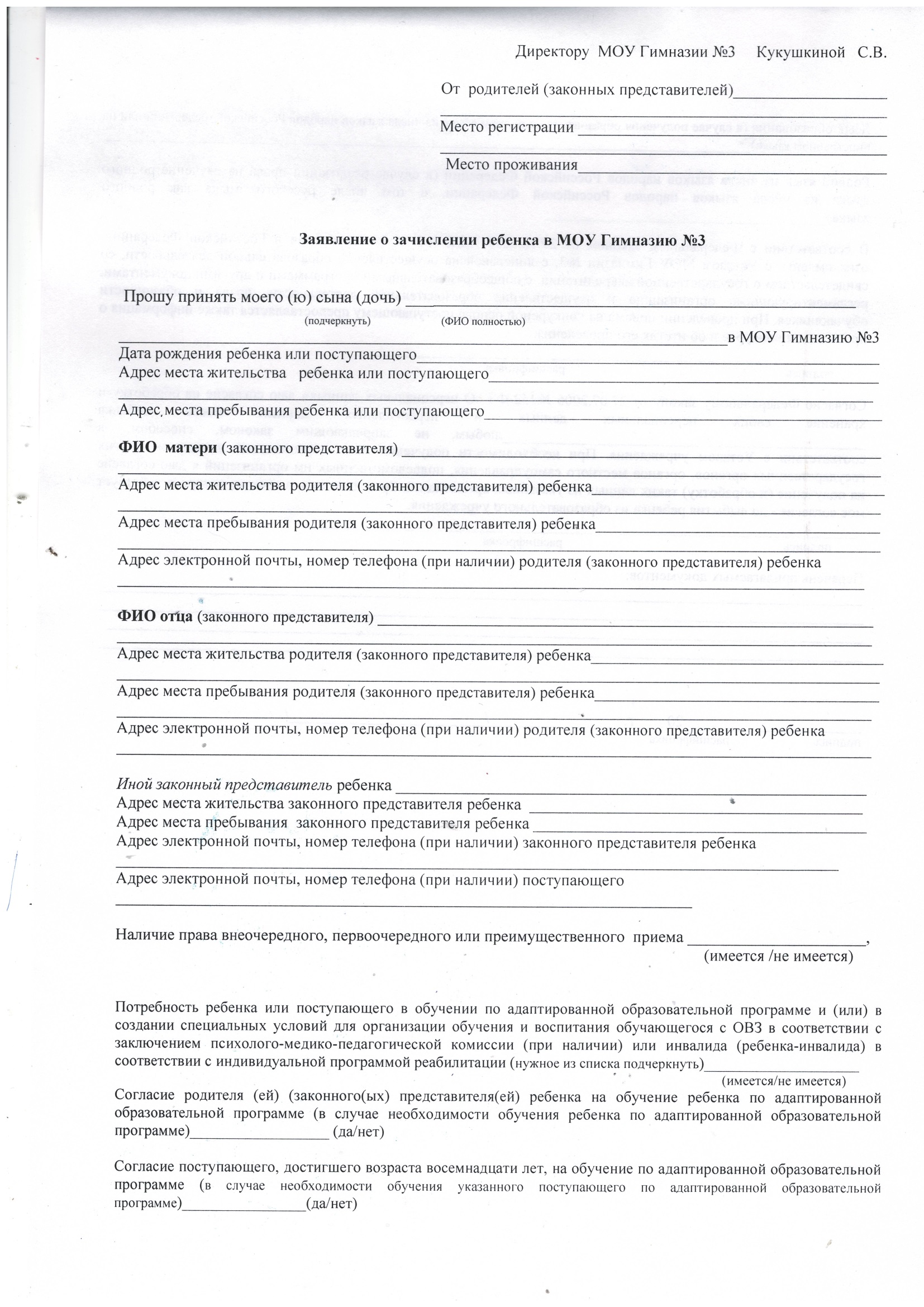 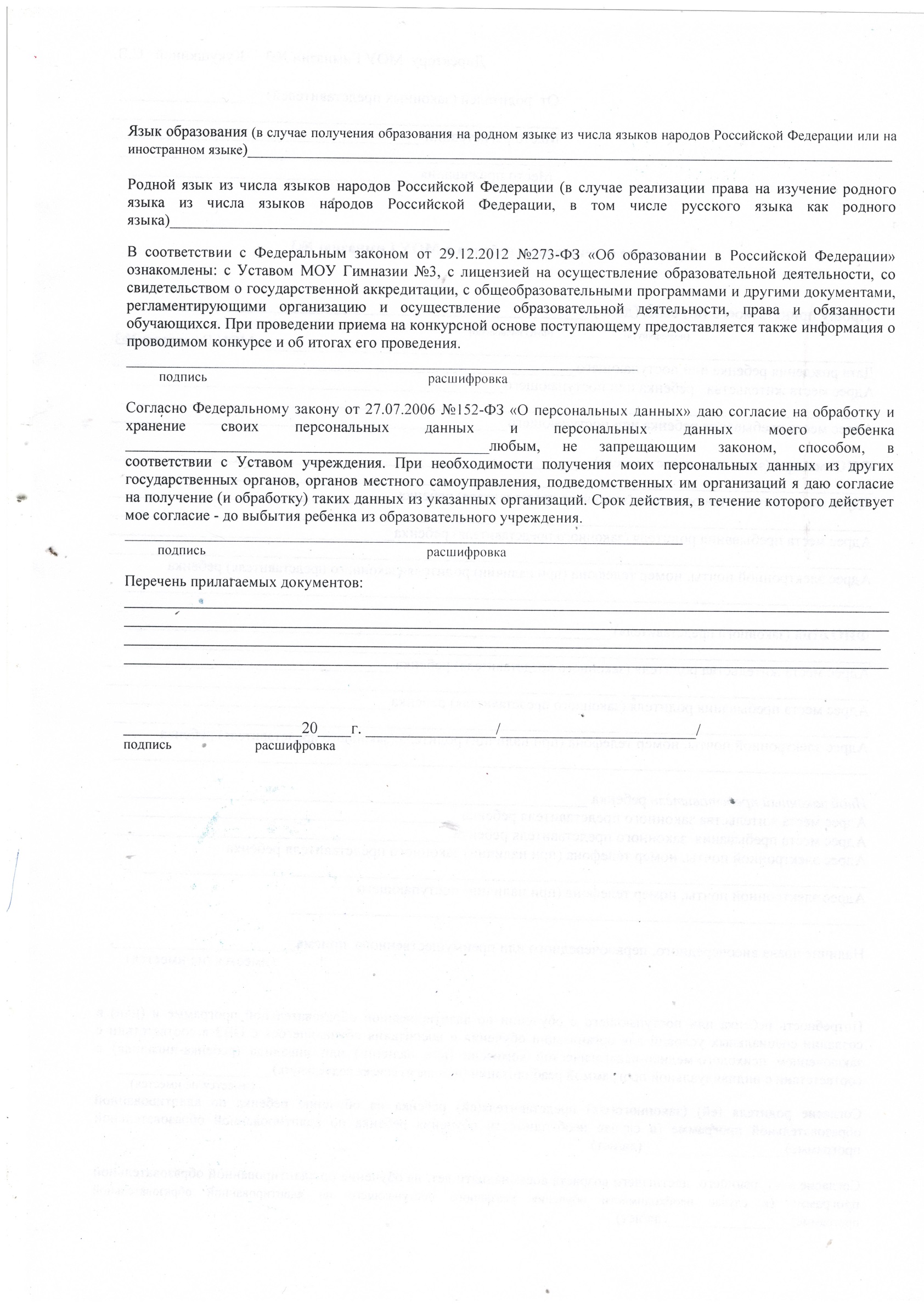 